Pro Loco di S. Pietro di FelettoVia Marconi, 131020 S. Pietro di Feletto (TV)MOSTRA DEI VINI DI COLLINA 2024(25 maggio – 9 giugno)PREMESSALa Mostra è nata con l'obiettivo di far conoscere e valorizzare i vini del Feletto e delle zone limitrofe, in campo extra comprensoriale, in forma non strettamente degustativa ma anche di immagine relativa ad un prodotto genuino e caratteristico della sua zona di produzione.Dovrà essere quindi impegno di tutti elevare la Mostra a strumento di divulgazione della denominazione della qualità e del gusto del nostro territorio, soprattutto oggi con il riconoscimento di un prodotto a Denominazione di Origine Controllata e Garantita.La Pro Loco ritiene che, con un'adeguata presentazione, nonché con una accurata esposizione del prodotto, in ambienti accoglienti ed organizzati per una tranquilla degustazione, i vini prodotti nelle relative zone e la Mostra stessa possano acquisire quella notorietà che senz'altro si meritano.La professionalità e la convinzione dei Produttori che curano il loro prodotto, nella qualità e nell'immagine, sono infine il supporto necessario affinché quanto fin qui detto, possa concretizzarsi in una manifestazione per la quale tutti possano rimanere soddisfatti.REGOLAMENTO DELLA MOSTRA DEI VINIART. 1 - Ente Organizzatore La Mostra è organizzata dalla Pro Loco di San Pietro di Feletto con il patrocinio dell'Amministrazione Comunale della C.C.I.A.A. e della Provincia di Treviso,.ART. 2 - Iscrizione alla Mostraa) L'iscrizione alla Mostra è aperta a tutti i Produttori-Vinificatori e alle Aziende imbottigliatrici locali e del comprensorio che operano nel settore vitivinicolo e che comprovano una produzione totale di vino di almeno 80 ettolitri per anno.b) I richiedenti dovranno presentare regolare "Domanda di partecipazione alla Mostra"  entro il 05 aprile 2024.  I 3 campioni di vino per ogni tipologia, che sarà valutata da una apposita commissione di enotecnici, sono da consegnare entro il 30 aprile 2024 al referente della Pro Loco.c) L'accettazione della "Domanda di partecipazione alla Mostra" sarà subordinata alla sottoscrizione integrale da parte del richiedente, del contenuto del presente regolamento.d) I campioni di vino dovranno essere forniti imbottigliati secondo gli standard di produzione dei richiedenti e dovranno derivare da un unico recipiente o da un quantitativo sufficiente di vino in bottiglie aventi identica etichettatura e contenuto.ART. 3 - Numero e quantità dei vini proponibilia) Il numero dei vini che i richiedenti potranno proporre è libero, purché appartenenti ciascuno ad una partita della consistenza minima di:- 10 ettolitri, per i vini bianchi;- 7 ettolitri, per i vini rossi.b) I vini proposti, di regola, dovranno essere di qualità note e riconosciute.I vini bianchi e rossi potranno avere anche più anni di invecchiamento. Per i vini invecchiati, nella "Domanda di partecipazione alla Mostra", i richiedenti dovranno precisare l'anno di produzione. c) In via del tutto eccezionale i richiedenti potranno proporre anche vini provenienti da coultivars autoctoni in via di estinzione e/o uvaggi tradizionali e particolari, nonché vini speciali derivanti da appassimento naturale delle uve (passiti, vini santi, ecc...) senza, per questi prodotti, sottostare alle disposizioni di cui agli articoli 2 lettera a) e 3 lettera a) del presente regolamento.ART. 4 - Ammissione dei vini alla mostraa) I campioni di vino proposti saranno sottoposti ad analisi degustativa da parte di una Commissione qualificata, nominata dalla Pro Loco.b) Saranno ammessi alla Mostra solo quei vini che, all'analisi al punto precedente, avranno ottenuto un punteggio non inferiore a 75/100.c) Il responso della Commissione esaminatrice sarà inappellabile.d) I titolari dei vini non ammessi alla Mostra potranno, a richiesta, prendere visione delle relative schede di degustazione. Degli esiti della degustazione non sarà operata, comunque, alcuna divulgazione.e) L'ammissione alla Mostra verrà altresì disposta nei limiti dello spazio disponibile per l'esposizione. In tal caso l'eventuale esclusione di alcuni vini dalla partecipazione alla Mostra avverrà sulla base dei punteggi acquisiti dai vini in fase di analisi degustativa, a partire da quelli più bassi.q) Verranno premiati con una menzione tutti quei vini che superano gli 85/100.ART. 5 - Modalità e costi di partecipazione alla Mostraa) Tutti gli espositori parteciperanno alla Mostra a pari diritto ed in regime di non competizione.b) L’iscrizione è di Euro 180,00 per tutti gli espositori che aderiscono e promuovono  il “Programma di Degustazione”c) L’iscrizione  è  di  Euro  80,00  per  tutti  gli espositori  che  aderiscono  con  il   solo   programma di esposizione.Tale iniziativa è subordinata agli spazi disponibili.d) I vini ammessi alla   Mostra    dovranno   essere   forniti    dagli   Espositori  in   bottiglie etichettate   e contrassegnate a norma di legge.e) Per ciascun tipo di vino ammesso alla Mostra gli Espositori dovranno inoltre fornire a titolo gratuito:-  n° 12  bottiglie per i soli vini passiti; vini santi; loro derivati.- n° 18 bottiglie per tutti gli altri tipi di vino (es.:vini tranquilli bianchi e rossi; frizzanti, spumanti anche con rifermentazioni in bottiglia; derivanti da invecchiamento; ecc.).- n°  6  bottiglie per grappe  e liquori.ART. 6 - Modalità di fornitura dei vini alla MostraGli Espositori dovranno provvedere alla consegna, presso la Sede della Mostra, del quantitativo di bottiglie previsto dall'Art. 5 lettera e) nei giorni di giovedì 16 e venerdì 17 maggio 2024  dalle 15.30 alle 18.30 e dalle 20.30 alle 22.30. Sabato 18 dalle ore 14.30 alle 17.00.   (info Silvano 349 408 9433 o Paolo 348 241 6661) oppure su appuntamento chiamando sempre allo stesso numero.b) Per ulteriori fabbisogni di vino imbottigliato, gli Espositori saranno disponibili all'integrazione delle scorte della Mostra, secondo necessità, ai prezzi promozionali da concordare preventivamente.c) Ciascun Espositore si renderà inoltre disponibile, a fine Mostra, al ritiro delle bottiglie integre del proprio vino, che la Pro Loco giudicherà come residuo non trattenibile.d) lo spazio espositivo (assegnato dall’organizzazione) dovrà essere allestito nelle stesse date e ore della consegna dei vini e comunque entro il 23 Maggio.e) l’art. 6d vale anche per le aziende che hanno lasciato lo spazio espositivo allestito dall’anno precedente; alle stesse spetta l’onere di verificare, pulire, sistemare/integrare lo spazio espositivo stesso.f) lo spazio espositivo dovrà rimanere allestito fino al giorno 09 giugno 2024. L’ azienda a sua discrezione potrà lasciare lo spazio espositivo allestito anche oltre a tale data e comunque non oltre a quando l’ente organizzatore lo consentirà. (di norma  da qualche anno lo spazio rimane sempre disponibile. Durante le manifestazioni della Pro Loco infatti i prodotti e le aziende hanno modo di avere visibilità.ART. 7 - Durata e orari di apertura della MostraLa Mostra del vino si protrarrà come da calendario indicato in programma per i giorni feriali e  rispettando i seguenti orari di apertura nelle altre giornate:- giorni prefestivi dalle ore 19.30 alle ore 23,00;- giorni festivi dalle ore 11 alle ore 23,00.ART. 8 - Pubblicità, iniziative promozionali e concorsiGli espositori autorizzano la Pro Loco a portare i propri vini alle iniziative promozionali eventualmente organizzate dalla stessa, sia all'interno che all'esterno della Mostra e all'utilizzo dei vari Marchi Aziendali per la pubblicizzazione della Manifestazione che l'Ente Organizzatore prevede di effettuare anche attraverso la stampa, la radio, la televisione ed internet senza che gli stessi abbiano nulla da pretendere in merito a tale utilizzo.Gli Espositori accettano inoltre di partecipare agli eventuali concorsi a premi, destinati ai prodotti vinicoli, che la Pro Loco decidesse di bandire nel corso della Mostra dei Vini.ART. 9 – Eventi finalizzatiLa Pro Loco, nell’ambito delle attività mirate a fare crescere la Mostra inserisce nel programma delle serate a tema, utilizzando dei prodotti scelti da persone competenti e che si sposino al meglio sia per abbinamento con altri prodotti, sia per la presentazione che ne esalti la qualità. A tale scopo la Pro Loco stessa chiede la collaborazione del produttore al fine di ottenere condizioni particolariART. 10 Disposizioni finaliLa Pro Loco si riserva di apportare al presente Regolamento, tutte le variazioni che si renderanno necessarie per adeguarlo alle eventuali nuove disposizioni emanate dalle competenti Autorità, e/o alle diverse necessità che si verificheranno nel corso dell'organizzazione della Mostra, per una migliore riuscita della Manifestazione.Al fine di permetterci di dare il massimo della visibilità possibile alla manifestazione,  rimaniamo in attesa di Vs. gradito  e pronto  riscontro.Grazie milleSaluti Pro Loco di San Pietro di FelettoIl Presidente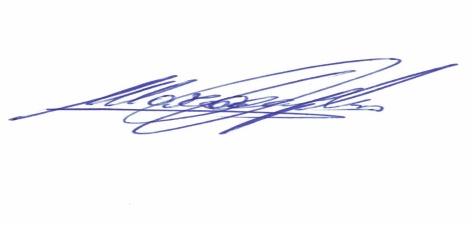   Pro Loco di San Pietro di Feletto – Via  Marconi, 1 – 31020  S. Pietro di Feletto/TvP.I.01995740261 Tel. 0438.1910006  Email:  prolocosanpietrodifeletto@gmail.com – cellulare 3389470260